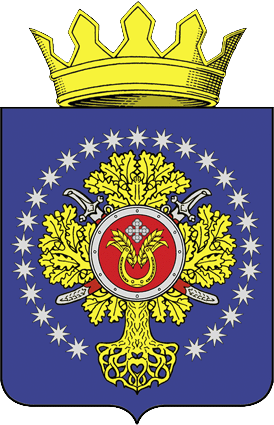 П О С Т А Н О В Л Е Н И ЕАДМИНИСТРАЦИИ  УРЮПИНСКОГО  МУНИЦИПАЛЬНОГО  РАЙОНАВОЛГОГРАДСКОЙ  ОБЛАСТИОб утверждении требований к порядку разработки и принятия правовых актов о нормировании в сфере закупок, содержанию указанных актов и обеспечению их исполнения.В соответствии с Федеральным законом от 05.04.2013г. №44-ФЗ "О контрактной системе в сфере закупок товаров, работ и услуг для обеспечения государственных и муниципальных нужд", п о с т а н о в л я ю:1. Утвердить прилагаемые требования к порядку разработки и принятия правовых актов о нормировании в сфере закупок для нужд администрации Урюпинского муниципального района, содержанию указанных актов и обеспечению их исполнения.2. Контроль за исполнением настоящего постановления возложить на заместителя главы администрации Урюпинского муниципального района О.А.Андреева.3. Настоящее постановление вступает в силу с 1 января 2016 г.Глава Урюпинскогомуниципального района						А.И. ФероновУТВЕРЖДЕНпостановлением администрации Урюпинского муниципального района от 		№ТРЕБОВАНИЯК ПОРЯДКУ РАЗРАБОТКИ И ПРИНЯТИЯ ПРАВОВЫХ АКТОВО НОРМИРОВАНИИ В СФЕРЕ ЗАКУПОК, СОДЕРЖАНИЮ УКАЗАННЫХ АКТОВ И ОБЕСПЕЧЕНИЮ ИХ ИСПОЛНЕНИЯ1. Настоящие Требования определяют порядок разработки и принятия, содержание, обеспечение исполнения следующих правовых актов:а) администрации Урюпинского муниципального района, утверждающих:правила определения требований к закупаемым муниципальными органами Урюпинского муниципального района и подведомственными указанным органам казенными учреждениями и бюджетными учреждениями отдельным видам товаров, работ, услуг (в том числе предельные цены товаров, работ, услуг);правила определения нормативных затрат на обеспечение функций  муниципальных органов (включая подведомственные казенные учреждения);б) муниципальных органов Урюпинского муниципального района, утверждающих:нормативные затраты на обеспечение функций муниципальных органов (включая подведомственные казенные учреждения);требования к закупаемым ими и подведомственными указанным органам казенными учреждениями и бюджетными учреждениями отдельным видам товаров, работ, услуг (в том числе предельные цены товаров, работ, услуг).2. Правовые акты, указанные в пункте 1 настоящих Требований, разрабатываются в форме проектов постановлений администрации Урюпинского муниципального района, приказов структурных подразделений администрации Урюпинского муниципального района.3. Согласование и утверждение правовых актов, указанных в пункте 1 настоящих Требований осуществляется в порядке, определенном инструкцией по делопроизводству в администрации Урюпинского муниципального района.4. Содержание правовых актов, указанных в пункте 1 настоящих Требований, должно соответствовать требованиям, установленным общими требованиями к порядку разработки и принятия правовых актов о нормировании в сфере закупок, содержанию указанных актов и обеспечению их исполнения, утвержденных постановлением Правительства Российской Федерации от 18.05.2015 № 476 «Об утверждении общих требований к порядку разработки и принятия правовых актов о нормировании в сфере закупок, содержанию указанных актов и обеспечению их исполнения». 5. Правовые акты, указанные в пункте 1 настоящих Требований, подлежат утверждению до 01 января года, следующего за текущим финансовым годом.6. Муниципальные органы в течение 7 рабочих дней со дня утверждения правовых актов, указанных в пункте 1 настоящих Требований, размещают эти правовые акты в установленном порядке в единой информационной системе в сфере закупок. 7. В случае если по решению муниципального органа правовые акты, указанные в пункте 1 настоящих Требований, требуют изменений, то такие изменения осуществляются в порядке, установленном для их принятия.8. Проект правового акта, указанного в абзаце 2 подпункта «а» пункта 1 настоящих Требований, подлежит обязательному обсуждению в целях осуществления общественного контроля. 9. В целях осуществления общественного контроля проекты правовых актов, указанных в пункте 1 настоящих Требований размещаются исполнителями указанных проектов на официальном сайте администрации Урюпинского муниципального района.10. Срок проведения обсуждения в целях общественного контроля устанавливается муниципальными органами и не может быть менее 7 календарных дней со дня размещения проектов правовых актов, указанных в пункте 1 настоящих Требований, на официальном сайте администрации.11. Администрация Урюпинского муниципального района рассматривает предложения общественных объединений, юридических и физических лиц, поступившие в электронной или письменной форме в срок, установленный администрацией Урюпинского муниципального района, в соответствии с законодательством Российской Федерации о порядке рассмотрения обращений граждан.12. Администрация Урюпинского муниципального района не позднее 3 рабочих дней со дня рассмотрения предложений общественных объединений, юридических и физических лиц размещает эти предложения и ответы на них на официальном сайте администрации. 13. По результатам обсуждения в целях общественного контроля администрация Урюпинского муниципального района при необходимости принимает решения о внесении изменений в проекты правовых актов, указанных в пункте 1 настоящих Требований, с учетом предложений общественных объединений, юридических и физических лиц.14. Проекты правовых актов, указанных в абзаце втором подпункта «а» и в третьем абзаце  подпункта «б» пункта 1 настоящих Требований, подлежат обязательному предварительному обсуждению на заседаниях общественных советов при муниципальных органах (далее - общественные советы) или общественному контролю.Рассмотрение проектов правовых актов на заседаниях общественных советов осуществляется в порядке, определенном муниципальными правовыми актами о создании соответствующих общественных советов. 15. Правила определения требований к отдельным видам товаров, работ, услуг (в том числе предельные цены товаров, работ, услуг), закупаемым заказчиками, должны:а) содержать порядок формирования и утверждения  администрацией Урюпинского муниципального района перечня отдельных видов товаров, работ, услуг (далее - перечень), определяющий:состав информации, включаемой в перечень;порядок применения Общероссийского классификатора продукции по видам экономической деятельности при формировании перечня;порядок выбора потребительских свойств (в том числе характеристик качества) и иных характеристик закупаемых товаров, работ, услуг, в отношении которых требуется установить нормативные значения;требования к определению показателей, характеризующих потребительские свойства (в том числе характеристики качества) и иные характеристики (в том числе предельные цены) закупаемых товаров, работ, услуг;критерии, применяемые при отборе отдельных видов товаров, работ, услуг для включения в перечень;б) содержать примерную форму перечня.16. Правила определения нормативных затрат на обеспечение функций муниципальных органов (включая подведомственные казенные учреждения) должны содержать:а) классификацию затрат, связанных с закупкой товаров, работ, услуг;б) условия определения порядка расчета затрат на обеспечение функций муниципальных органов (включая подведомственные казенные учреждения);в) порядок определения показателя численности основных работников указанных органов и учреждений, применяемого при необходимости для расчета нормативных затрат.17. Правовые акты администрации Урюпинского муниципального района по утверждению требований к порядку разработки и принятия правовых актов о нормировании в сфере закупок, содержанию указанных актов и обеспечению их исполнения определяют требования к порядку разработки и принятия актов по определению правил определения требований к закупаемым муниципальными органами, соответственно их  подведомственными указанным органам казенными учреждениями и бюджетными учреждениями отдельным видам товаров, работ, услуг (в том числе предельные цены товаров, работ, услуг), а так же правила определения нормативных затрат на обеспечение функций муниципальных органов (включая подведомственные казенные учреждения) должны содержать:а) требования к правовой форме, порядку согласования указанных актов и срокам утверждения и размещения в единой информационной системе в сфере закупок;б) случаи внесения изменений в указанные акты;в) требование об обязательном обсуждении указанных актов в целях осуществления общественного контроля, а также порядок такого обсуждения;г) порядок рассмотрения проектов актов  по определению правила определения нормативных затрат на обеспечение функций муниципальных органов (включая подведомственные казенные учреждения на заседаниях соответствующих общественных советов).от№